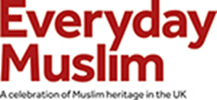 Task Sheet: Black Muslims in Britain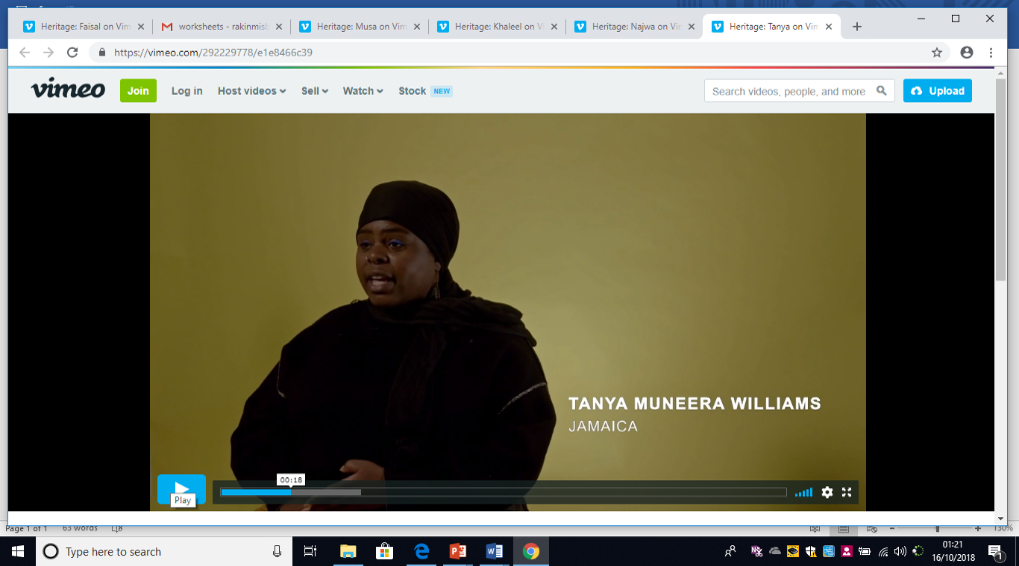 Click here to watch: Tanya Muneera WilliamsWhat did Tanya do after she discovered that, in her opinion, she ‘didn’t fit in’?_____________________________________________________________________________________________________________________________________________________________________________________________________________________Discuss what Tanya meant when she said ‘I am a universe.’_________________________________________________________________________________________________________________________________________________________________________________________________________________________________Do you agree or disagree with Tanya that all people are universes. Explain why?______________________________________________________________________________________________________________________________________________________________________________________________________________________________________________________________________________________________________________________________________________________________________________________________________________________________